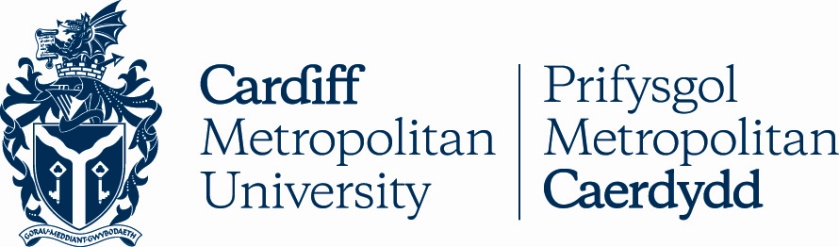 CYDNABOD DYSGU BLAENOROL (CDB):Ffurflen Gais Trosglwyddo Credyd ar gyfer EITHRIAD Cydnabod Dysgu Blaenorol (CDB) yw'r broses sy'n caniatáu i ddarparwyr addysg gydnabod dysgu ffurfiol ac anffurfiol a dyfarnu neu drosglwyddo credyd i'w ddefnyddio tuag at raglenni presennol.Mae TROSGLWYDDO CREDYD yn cyfeirio at y broses ar gyfer gwerthuso (ar gyfer cyfaint a lefel) credydau neu gymwysterau a ddelir gan fyfyrwyr sy'n ymgeiswyr ac a ddyfernir mewn lleoliad Addysg Uwch ffurfiol yn unol â'r fframwaith cymwysterau addysg uwch perthnasol, fel y maent yn berthnasol i'r rhaglen astudio.NODWCH:Ni chaiff CDB ei gymhwyso'n awtomatig. Mae'n ofynnol i ymgeiswyr ofyn amdano, trwy lenwi'r ffurflen hon, cyn cofrestru, yn ystod y cam ymgeisio . Gallai methu â gwneud hynny arwain at oedi'r broses, ac, o ganlyniad, anfonebu myfyrwyr am swm llawn y ffioedd dysgu. Gall myfyrwyr sy'n dibynnu ar drosglwyddo credyd fel rhan o gwblhau eu rhaglen, ond nad ydynt yn gofyn amdani yn ystod y cam ymgeisio, ddod ar draws problemau ar y dyfarniad gwirioneddol y gallent fod â hawl iddo a/neu oedi'n sylweddol y cadarnhad o unrhyw ddyfarniad. Bydd angen i chi ddarparu tystiolaeth o gyflawniad credyd, drwy drawsgrifiadau terfynol. Os cyflawnwyd eich credydau ym Met Caerdydd, ni fydd angen i chi ddarparu eich trawsgrifiad, fodd bynnag, mae angen i chi lenwi'r ffurflen hon o hyd.Dim ond credydau lefel 7 y gellir eu hystyried ar gyfer CDB. Mae cyrsiau israddedig yn mynd i lefel 6. Mae credydau Lefel 7 ar gael e.e.: TAR, Diploma Ôl-raddedig, neu raglen Meistr.Yn ystod y broses ymgeisio, bydd Cyfarwyddwr y Rhaglen yn penderfynu a yw'r credydau rydych yn fodlon eu trosglwyddo yn cyfateb â disgrifyddion modiwlau Met Caerdydd. Byddant yn penderfynu pa fodiwlau Met Caerdydd fydd wedi'u heithrio.  Os caiff ei ganiatáu, bydd CDB yn cael ei gymhwyso unwaith y bydd y cofrestriad wedi'i gwblhau.Os nad oes gennych ddiddordeb mewn CDB, cadarnhewch hynny trwy ddewis yr opsiwn priodol ar ddiwedd y ddogfen hon. Mae cwblhau'r ffurflen hon yn orfodol, ynghyd â llofnod.Mae CDB yn cael effaith ar eich cymhwysedd ar gyfer y Benthyciad Ôl-raddedig gyda'ch darparwr benthyciadau myfyrwyr.  Cadwch hyn mewn cof cyn gofyn am drosglwyddo credyd ar gyfer eithriad. MANYLION YR YMGEISYDD A'R CWRSMANYLION Y CREDYDAU SY'N CAEL EU TROSGLWYDDO(Gellir cofnodi modiwlau unigol neu lefelau astudio cyfan mewn un llinell, ychwanegwch fwy o linellau os oes angen)CyfenwEnw cyntaf Rhif myfyriwrDyddiad GeniEnw'r rhaglen: MA Addysg (Cymru) 11763Enw'r rhaglen: MA Addysg (Cymru) 11763Enw'r rhaglen: MA Addysg (Cymru) 11763Enw'r rhaglen: MA Addysg (Cymru) 11763SefydliadEnw'r modiwl/gwobrLefelNifer y credydauCADARNHAU (Dewiswch un o'r opsiynau canlynol)CADARNHAU (Dewiswch un o'r opsiynau canlynol) Rwy'n cadarnhau yr hoffwn ofyn am Gydnabyddiaeth Dysgu Blaenorol ar gyfer y credydau a nodir uchod.  Rwy'n cadarnhau yr hoffwn ofyn am Gydnabyddiaeth Dysgu Blaenorol ar gyfer y credydau a nodir uchod. 	 Rwy'n cadarnhau na fyddwn yn hoffi gwneud cais am Gydnabyddiaeth Dysgu Blaenorol, ac rwy'n deall sut y gall hyn effeithio ar ffioedd dysgu a dyfarnu.	 Rwy'n cadarnhau na fyddwn yn hoffi gwneud cais am Gydnabyddiaeth Dysgu Blaenorol, ac rwy'n deall sut y gall hyn effeithio ar ffioedd dysgu a dyfarnu.	Llofnod:Dyddiad: